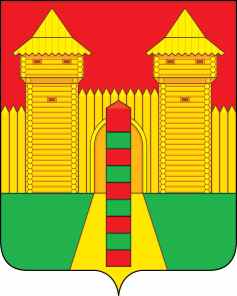 АДМИНИСТРАЦИЯ  МУНИЦИПАЛЬНОГО  ОБРАЗОВАНИЯ «ШУМЯЧСКИЙ   РАЙОН» СМОЛЕНСКОЙ  ОБЛАСТИПОСТАНОВЛЕНИЕот   30.08.2023г.  № 397          п. ШумячиВ целях соблюдения избирательного законодательства, Администрация муниципального образования «Шумячский район» Смоленской областиП О С Т А Н О В Л Я Е Т:1. Внести в постановление Администрации муниципального образования «Шумячский район» Смоленской области от 11.01.2013 г. № 2 «Об образовании избирательных участков, участков референдума на территории муниципального образования «Шумячский район» Смоленской области» (в редакции от 18.06.2013 г. № 284,  от  23.03.2015 г.  № 187,  от  23.04.2015 г.  № 258,  от 19.08.2015 г.  № 487,       от  03.09.2015г.  № 536,  от  08.06.2016 г.  № 458,  от  22.07.2016 г.  № 543,                от  14.12.2017 г.  № 791,  от  12.03.2018 г.  № 95,  от  05.03.2020г. №117,  от  28.08.2020г.  №418,  от 19.02.2021г. №79,  от  14.02.2023г. №70) (далее – постановление) следующие изменения:В приложении  к  постановлению позицию:заменить  позицией:2. Настоящее постановление вступает в силу со дня  его подписания.3. Настоящее постановление подлежит  официальному  опубликованию  в газете «За урожай». Глава муниципального образования«Шумячский район»  Смоленской области	                                                 А.Н. Васильев                                                                  О внесении изменений в постановление Администрации муниципального образования «Шумячский район» Смоленской области от 11.01.2013г. № 2 5.Избирательный участок № 744Место нахождения участковой избирательной комиссии:  д. Криволес,  д.73,  помещение  Криволесской  сельской  библиотеки,       тел. 2-31-31. Место нахождения помещения для голосования: д. Криволес,  д.73,  помещение Криволесской  сельской  библиотеки,     тел. 2-31-31. В границах муниципального образования Озерного сельского поселения  Шумячского района Смоленской области, включающего: населенные  пункты: д.Богачево,  д.Зверинка, д.Кирякинка,   д.Криволес, д.Полушкино, д.Просковино,  д.Прудок,  д.Самолюбово, д.Старшевка5.Избирательный участок № 744Место нахождения участковой избирательной комиссии:  д. Криволес,  д.73,  помещение  Криволесской  сельской  библиотеки,       тел. 2-03-04. Место нахождения помещения для голосования: д. Криволес,  д.73,  помещение Криволесской  сельской  библиотеки,     тел. 2-03-04. В границах муниципального образования Озерного сельского поселения  Шумячского района Смоленской области, включающего: населенные  пункты: д.Богачево,  д.Зверинка, д.Кирякинка,   д.Криволес, д.Полушкино, д.Просковино,  д.Прудок,  д.Самолюбово, д.Старшевка